ПАСПОРТдоступности для инвалидов объекта и предоставляемых на нем услуг,а также оказания им при этом необходимой помощиI. Краткая характеристика объекта и предоставляемых на нем услуг1. Наименование органа (организации), который предоставляет услуги:Муниципальное общеобразовательное бюджетное  учреждение основная общеобразовательная школа №14 ст. Владимирской муниципального образования Лабинский район___________________________________________________________2. Адрес объекта:_____________352540, Краснодарский край, Лабинский район,____________________________станица Владимирская,_улица Чапаева, 10 ________________3. Сведения об объекте:3.1. Год постройки (ведения в эксплуатацию) здания: ______________1973__________________________________________________3.2. Год проведения последнего капитального  ремонта, реконструкции: _____3.3. Отдельно стоящее здание _1_ этажей, 214,2кв.м.3.4. Часть здания _0_этажей (или помещение на 0_ этаже), __0__ кв.м.3.5. Наличие прилегающего земельного участка (да, нет); 30 562кв.м.4. Основание для пользования объектом: ___________________оперативное управление_________________________5. Сведения об имеющихся документах о невозможности выполнения требований доступности для инвалидов объектов и услуг: _______________________нет_________________________________________Наименование предоставляемых услуг:_____________________общеобразовательные__________________________Численность детей-инвалидов в образовательной организации:с нарушением опорно-двигательного аппарата _______0________________;инвалиды-колясочники ___________________________0________________;инвалиды по зрению _____________________________0________________;инвалиды по слуху_______________________________0________________Форма оказания услуг детям-инвалидам/численность детей-инвалидов:инклюзивное образование ___0______________________________________на дому _________________0_______________________________________дистанционно ___________0_______________________________________другое __________________0_______________________________________II. Оценка соответствия уровня доступности для инвалидов объекта и имеющихся недостатков в обеспечении условий его доступности для инвалидовIII. Оценка соответствия уровня доступности для инвалидов предоставляемых услуг и имеющихся недостатков в обеспечении условий их доступности для инвалидовIV. Управленческие решения по срокам и объемам работ, необходимых для приведения объекта и порядка предоставления на нем услуг в соответствие с требованиями законодательства Российской Федерации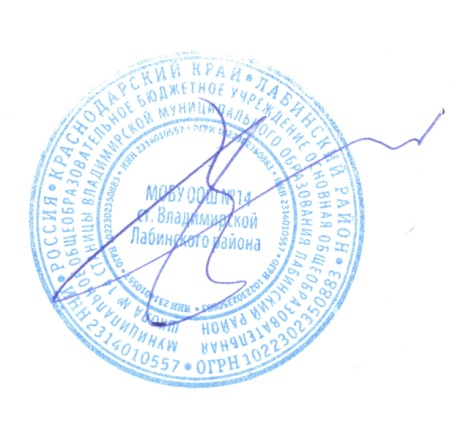  «Утверждаю»Директор МОБУ ООШ №14 ст. Владимирской_____________ В.Ч. Назаров«14» января 2019г.№п/пУсловия доступности для инвалидов объектаОценка состояния уровня доступности и имеющихся недостатков в обеспечении условий доступности для инвалидов объекта(соблюдено «+»/не соблюдено «-»/не требуется «*»)1Возможность беспрепятственного входа в объекты и выхода из них-2Возможность самостоятельного передвижения по территории объекта в целях доступа к месту предоставления услуги, в том числе с помощью работников объекта, предоставляющих услуги, ассистивных и вспомогательных технологий, а также сменного кресла-коляски-3Возможность посадки в транспортное средство и высадки из него перед входом в объект, в том числе с использованием кресла-коляски и, при необходимости, с помощью работников объекта+4Сопровождение инвалидов, имеющих стойкие нарушения функции зрения, и возможность самостоятельного передвижения по территории объекта+5Содействие инвалиду при входе на объект и выходе из него, информирование инвалида о доступных маршрутах общественного транспорта+6Надлежащее размещение носителей информации, необходимой для обеспечения беспрепятственного доступа инвалидов к объектам и услугам, с учетом ограничений их жизнедеятельности, в том числе:дублирование необходимой для получения услуги звуковой и зрительной информацииналичие надписей, знаков и иной текстовой и графической информации знаками, выполненными рельефно-точечным шрифтом Брайля и на контрастном фоне-7Обеспечение доступа на объект собаки-проводника при наличии документа, подтверждающего ее специальное обучение*№п/пУсловия доступности для инвалидов предоставляемых услугОценка состояния и имеющихся недостатков в обеспечении условий доступности для инвалидов предоставляемых услуг(обеспечено «+»/не обеспечено «-»/не требуется «*»)1Наличие при входе на объект вывески с названием организации, графиком работы организации, плана здания, выполненных рельефно-точечным шрифтом Брайля и на контрастном фоне-2Оказание инвалидам помощи, необходимой для получения в доступной для них форме информации о правилах предоставления услуги, в том числе об оформлении необходимых для получения услуги документов и др.+3Предоставление инвалидам по слуху, при необходимости, услуги с использованием русского жестового языка, включая обеспечение допуска на объект сурдопереводчика, тифлопереводчика+4Наличие в одном из помещений, предназначенных для проведения массовых мероприятий, индукционных петель и звукоусиливающей аппаратуры-5Адаптация официального сайта для лиц с нарушениями зрения (слабовидящих)+6Обеспечение предоставления услуг тьютора  на основании соответствующей рекомендации в заключении ПМПК или ИПРА*7Предоставление бесплатно учебников и  учебных пособий, иной учебной литературы, а также специальных технических средств обучения коллективного и индивидуального пользования*8Оказание работниками образовательной организации иной необходимой инвалидам помощи в преодолении барьеров, мешающих получению услуг+9Проведение инструктирования сотрудников, предоставляющих услуги населения, для работы с инвалидами, по вопросам, связанным с обеспечением доступности для них объектов и услуг+10Наличие сотрудников, на которых административно-распорядительным актом возложено оказание инвалидам помощи при предоставлении им услуг+№п/пМероприятия, необходимые для приведения объекта в соответствие с требованиями законодательства Российской Федерации об обеспечении их доступности для инвалидовОбъем расходов(тыс. рублей)Сроки выполнения1234  1Разместить носители информации, необходимой для обеспечения беспрепятственного доступа инвалидов к объектам и услугам, с учетом ограничений их жизнедеятельности, в том числе:-дублирование необходимой для получения услуги звуковой и зрительной информации;-сделать надписи, знаки и иную текстовую и графическую информацию знаками, выполненными рельефно-точечным шрифтом Брайля и на контрастном фоне;-сделать пандус;-подготовить санитарную комнату;-расширить дверные проёмы.319,002020 г.№п/пМероприятия, необходимые для приведения услуг  в соответствие с требованиями законодательства Российской Федерации об обеспечении их доступности для инвалидовОбъем расходов(тыс. рублей)Сроки выполнения1Разместить при входе на объект вывески с названием организации, графиком работы организации, плана здания, выполненных рельефно-точечным шрифтом Брайля и на контрастном фоне.196,002020 г.2Приобрести звукоусиливающую аппаратуру196,003Адаптировать официальный сайт для лиц с нарушениями зрения (слабовидящих)196,002020 г.4Пройти курсовую подготовку педагогам. 196,002020 г.ВСЕГО:ВСЕГО:515,002020 г.